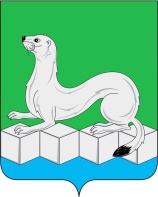 Российская ФедерацияДумаУсольского муниципального района Иркутской областиРЕШЕНИЕОт 28.03.2023 г.										№ 45рп. БелореченскийОтчет о деятельности Контрольно-счетной палатыУсольского муниципального района Иркутской области за 2022 годРассмотрев отчет о деятельности Контрольно-счетной палаты Усольского муниципального района Иркутской области за 2022 год, руководствуясь Федеральным законом от 07.02.2011 года №6-ФЗ «Об общих принципах организации и деятельности контрольно-счетных органов субъектов Российской Федерации и муниципальных образований», решением Думы Усольского муниципального района Иркутской области от 23.11.2021г. №213 «Об утверждении Положения о Контрольно-счетной палате Усольского муниципального района Иркутской области», ст. 30, 41, 47 Устава Усольского муниципального района Иркутской области, Дума Усольского муниципального района Иркутской областиРЕШИЛА:Отчет о деятельности Контрольно-счетной палаты Усольского муниципального района Иркутской области за 2022 год принять к сведению (прилагается).2.	Консультанту в аппарате Думы Усольского муниципального района Иркутской области:2.1.направить настоящее решение мэру Усольского муниципального района Иркутской области для опубликования в газете «Официальный вестник Усольского района» и в сетевом издании «Официальный сайт администрации Усольского района» в информационно-телекоммуникационной сети «Интернет» (www.usolie-raion.ru);2.2.разместить настоящее решение на официальном сайте Думы Усольского муниципального района Иркутской области (duma.uoura.ru).Председатель ДумыУсольского муниципального районаИркутской области							О.А. СеребровУтвержденорешением ДумыУсольского муниципального районаИркутской областиот 28.03.2023г. № 45Отчет о деятельности Контрольно-счетной палатыУсольского муниципального района Иркутской области за 2022 годОтчет о деятельности Контрольно-счетной палаты Усольского муниципального района Иркутской области (далее – отчет о деятельности КСП Усольского района) за 2022 год подготовлен в соответствии с требованиями Федерального закона от 07.02.2011г. №6-ФЗ «Об общих принципах организации и деятельности контрольно-счетных органов субъектов Российской Федерации и муниципальных образований» и Положения о Контрольно-счетной палате Усольского муниципального района Иркутской области, утвержденного решением Думы Усольского муниципального района Иркутской области от 23.11.2021г. №213 (далее – Положение о КСП Усольского района).Контрольно-счетный орган Усольского района создан на основании решения Усольской районной Думы от 20.12.2005г. №242 с целью осуществления надлежащего финансового контроля за использованием средств местного бюджета, муниципальной собственности.В соответствии со ст.19 Федерального закона от 07.02.2011г. №6-ФЗ «Об общих принципах организации и деятельности контрольно-счетных органов субъектов Российской Федерации и муниципальных образований», ст.20 Положения о КСП Усольского района, Контрольно-счетная палата ежегодно подготавливает отчет о своей деятельности, который направляется на рассмотрение в Думу Усольского муниципального района Иркутской области (далее – Дума Усольского района) не позднее чем через 3 месяца после окончания соответствующего календарного года.В отчете о деятельности КСП Усольского района за 2022 год представлены основные итоги деятельности Контрольно-счетной палаты Усольского муниципального района Иркутской области (далее – КСП Усольского района, Контрольно-счетная палата) за отчетный период и обобщённые основные результаты проведенных контрольных и экспертно-аналитических мероприятий, дан анализ по другим направлениям деятельности (информационной, организационной, методологической и иной).Контрольно-счетная палата осуществляет свои полномочия в области внешнего муниципального финансового контроля, основываясь на принципах законности, объективности, эффективности, независимости открытости и гласности. В рамках предварительного, текущего и последующего контроля Контрольно-счетной палатой в течение отчетного периода проведен комплекс контрольных и экспертно-аналитических мероприятий, в том числе мероприятия по контролю за исполнением бюджета Усольского муниципального района Иркутской области (далее – бюджет Усольского района); по подготовке экспертиз проектов решений Думы Усольского района о бюджете Усольского района; мониторинг реализации мероприятий национальных проектов, анализ исполнения дорожного фонда, муниципальных программ и т.д., на основании заключенных соглашений о передаче полномочий по организации осуществления внешнего муниципального финансового контроля КСП Усольского района осуществляла мероприятия в муниципальных образованиях, входящих в состав Усольского муниципального района Иркутской области (далее – поселения Усольского района, поселения, муниципальные образования).Деятельность Контрольно-счетной палаты в 2022 году осуществлялась на основе годового плана, утвержденного распоряжением председателя КСП Усольского района от 19.12.2021г. №19 (в редакции от 12.09.2022г. №34). В соответствии с планом деятельности проведено 195 контрольных и экспертно-аналитических мероприятий, в том числе 3 контрольных мероприятия, завершенных отчетами, 180 экспертно-аналитических мероприятий (далее – ЭАМ), 1 тематическое экспертно-аналитическое мероприятие, 11 мониторингов, завершенных заключениями и (или) информационными справками.За отчетный период по результатам контрольных и экспертно-аналитических мероприятий оформлено 210 выходных документов (актов по результатам контрольного мероприятия – 3; отчетов по результатам контрольного мероприятия – 3; заключений по результатам экспертно-аналитического мероприятия – 192 (из них 1 заключение на тематическое ЭАМ, 11 мониторингов); информационных писем – 12). Основные показатели деятельности КСП Усольского района за 2021– 2022годы представлены в таблице:В отчетном периоде объем проверенных средств в ходе контрольных мероприятий составил 207 139,46 тыс.руб. (в 2021 году объем проверенных средств составлял 410 808,90тыс.руб.).По результатам проверок выявлено нарушений в ходе осуществления внешнего муниципального финансового контроля на сумму 6 271,65 тыс.руб. (в 2021 году объем выявленных нарушений составил21 253,34 тыс.руб.), в том числе неэффективное использование бюджетных средств в сумме 2 722,17 тыс.руб. Устранено выявленных нарушений в общей сумме 586,93 тыс.руб., в том числе обеспечен возврат средств в бюджет Усольского района, поселений в сумме 286,5 тыс.руб.Для учета и обобщения информации о результатах контрольных мероприятий Контрольно-счетной палатой используется классификатор нарушений, выявляемых в ходе внешнего государственного (муниципального) контроля (аудита), одобренный Советом контрольно-счетных органов при Счетной палате РФ. Согласно правил заполнения классификатора –данные отражаются по видам нарушений в суммовом и количественном выражении (количество нарушений определяется путем подсчета случаев применения кодов классификатора нарушений и данных в общей сумме нарушений).По структуре, согласно утвержденному классификатору, выявленные нарушения группируются по следующим видам:нарушения при формировании и исполнении бюджетов – 97,9 тыс.руб. (194случая);нарушения ведения бухгалтерского учета, составления и предоставления бухгалтерской (финансовой) отчетности – 778,34 тыс.руб. (19 случаев);нарушения при осуществлении государственных (муниципальных) закупок – 2 387,14 тыс.руб. (61 случай);нарушения в сфере управления и распоряжения муниципальной собственностью – 0,00 тыс.руб. (42 случая);нецелевое использование бюджетных средств – 286,15 тыс.руб. (1 случай);неэффективное использование – 2 722,17 тыс.руб. (13 случаев);иные нарушения – 0,00 тыс.руб. (8 случаев).В результате проведенных контрольных мероприятий объектами проверок в отчетном периоде явились:3 органа местного самоуправления Усольского района, поселения (в том числе структурные подразделения, созданные в органах местного самоуправления) (Комитет по образованию Усольского района, Управление по распоряжению муниципальным имуществом Усольского района, администрация Среднинского МО); 2 муниципальных учреждения (МБОУ «Большееланская СОШ», МКУ «Управление»).В течение 2022 года Контрольно-счетной палатой осуществлены следующие контрольные мероприятия:1.«Проверка выполнения муниципального задания и использования средств субсидии на иные цели, полученные в 2020 году и истекшем периоде 2021 года МБОУ «Большееланская СОШ». Объем проверенных средств составил 17 517,58 тыс.руб.В ходе проведения контрольного мероприятия выявлено нарушение ст.72 Трудового кодекса РФ в части оформления личных карточек Т-2, оформления трудовых договоров; нарушения постановления Госкомстата РФ от 05.01.2004г. №1 «Об утверждении унифицированных форм первичной учетной документации по учету труда и его оплаты» в части составления штатных расписаний; нарушения приказа Минфина России от 01.12.2010г. №157н «Об утверждении Единого плана счетов бухгалтерского учета и Инструкции по его применению» в части маркировки предметов мягкого инвентаря, кроме того, по результатам инвентаризации выявлено неучтенное имущество; установлено нарушение «Порядка формирования муниципального задания на оказание муниципальных услуг» в части размещения на официальном сайте в информационно-телекоммуникационной сети «Интернет» информации об учреждении, составления отчетов по реализации основных общеобразовательных программ дошкольного образования и по реализации основных общеобразовательных программ среднего образования; выявлено нарушение Бюджетного кодекса РФ, решения Думы о бюджете Усольского района в части направления расходования субсидии на иные цели; установлены нарушения Федерального закона от 05.04.2013г. №44-ФЗ «О контрактной системе в сфере закупок товаров, работ, услуг для обеспечения государственных и муниципальных нужд» (далее – Федеральный закон о закупках) в части нарушения сроков оплаты контрактов на поставку продуктов питания; в ходе контрольного мероприятия установлено, что в нарушение ст.160.2-1 Бюджетного кодекса РФ в 2020 году и с января по май 2021 года главным администратором бюджетных средств не был организован и не осуществлялся внутренний финансовый аудит.2.«Проверка начисления и выплаты денежного содержания с начислениями на него главе, муниципальным служащим Среднинского городского поселения Усольского муниципального района Иркутской области, а также заработной платы с начислениями на нее техническому и вспомогательному персоналу администрации Среднинского городского поселения Усольского муниципального района Иркутской области за 2020-2021 годы». Объем проверенных средств составил 16 907,71 тыс.руб.В ходе контрольного мероприятия установлено, что в отступление от норм Закона Иркутской области от 15.10.2007г. №89-ОЗ «О Реестре должностей муниципальной службы в Иркутской области и соотношении должностей муниципальной службы и должностей государственной гражданской службы Иркутской области», Устава Среднинского городского поселения в администрации МО не утверждены перечни и категории должностей муниципальной службы; отсутствует правовой акт об утверждении количества штатных единиц; установлены технические замечания при составлении штатных расписаний, при оформлении распоряжений о предоставлении отпусков без сохранения заработной платы. Выявлено, что в личных карточках Т- 2 не заполнены отдельные разделы и сведения о работнике, а также не ведутся личные карточки работников, принятых по внутреннему совместительству. При проверке правильности начисления и выплаты заработной платы работникам администрации выявлена излишне начисленая заработная плата в общей сумме 97,90 тыс.руб. и недоначисленная заработная плата в общей сумме 25,23 тыс.руб., кроме того выявлено, что при сокращении работников (3 чел.) начисления выплат среднего месячного заработка на период трудоустройства не отражены в расчетных ведомостях с января по май 2020 года в сумме 190,88 тыс.руб., данные выплаты отражены только в журнале операций №2. Рекомендовано Положения об оплате труда муниципальных служащих, технического и вспомогательного персонала, Порядок предоставления гарантий деятельности главы МО привести в соответствие с действующим законодательством.3.«Аудит эффективности использования имущества, находящегося в муниципальной собственности Усольского муниципального района Иркутской области с проведением осмотров (обследований) объектов муниципальной собственности». Объем проверенных средств составил 136 515,05 тыс.руб.В ходе контрольного мероприятия выборочно произведен визуальный осмотр 297 объектов недвижимого имущества, включенного в реестр муниципального имущества Усольского муниципального района Иркутской области (далее – реестр муниципального имущества, реестр). По результатам мероприятия выявлено, что имущество казны Усольского района, указанное в реестре муниципального имущества по состоянию на 01.01.2022 года, не сопоставляется с данными бухгалтерского учета; по отдельным объектам, отсутствуют документы, подтверждающие право собственности; выявлены объекты в неудовлетворительном состоянии, а также которые не используются по назначению; в реестре муниципального имущества установлены случаи не правомерного отражения правообладателя имущества; по отдельным объектам выявлено, что отсутствует фактическое наличие имущества; объекты отражены без кадастрового номера, площади, балансовой стоимости, неверно отражено наименования объектов, площадь объектов не соответствуют действительности. В целях обеспечения полноты и достоверности сведений, содержащихся в реестре, рекомендовано принять меры по внесению в реестр отсутствующих данных в соответствии с требованиями действующего законодательства, а также актуализировать информацию, размещенную на официальном сайте администрации Усольского муниципального района Иркутской области (далее – администрация Усольского района).В отчетном периоде проведено 1 тематическое экспертно-аналитическое мероприятие «Аудит в сфере закупок товаров, работ и услуг для муниципальных нужд за 2020-2021 годы в Среднинском городском поселении Усольского муниципального района Иркутской области». Объем проверенных средств составил 24 899,9 тыс.руб.В ходе тематического экспертно-аналитического мероприятия установлено, что в нарушение Федерального закона от 05.04.2013г. №44-ФЗ «О контрактной системе в сфере закупок товаров, работ, услуг для обеспечения государственных и муниципальных нужд» в 2020 году превышен объем закупок, осуществленных у единственного поставщика (п.4 ст.93); информация об исполнении контракта не включена в реестр контрактов на официальном сайте zakupki.gov.ru (п.10 ст.103); выявлены нарушения срока оплаты контрактов (ст.34); выявлено отсутствие идентификационного кода заказчика в договорах с единственным поставщиком и в муниципальных контрактах (ч.1 ст.23); в нарушение требований ст.34, ст.73 Бюджетного кодекса РФ выявлены случаи оплаты неподтвержденного исполнителем резерва средств на непредвиденные работы и затраты; не ведутся реестры закупок, осуществленные без заключения муниципальных контрактов, договоров. В нарушение Федерального закона от 06.12.2011г. №402-ФЗ «О бухгалтерском учете» 3муниципальных контракта не отражены в регистрах бухгалтерского учета администрации МО, что повлекло искажение бухгалтерской отчетности за проверяемый период.Акты контрольных мероприятий, тематических экспертно-аналитических мероприятий рассматриваются комиссией по рассмотрению отчетов (заключений) Контрольно-счетной палаты, созданной в Думе Усольского района. С целью эффективной контрольной деятельности, членами комиссии рассматриваются выявленные нарушения и недостатки, указанные в отчетах и заключениях по результатам проведенных мероприятий контрольно-счетным органом. За отчетный период состоялось 1заседание комиссии (май 2022 года). Рассмотрены результаты 2 контрольных и 1 тематического экспертно-аналитического мероприятий. В ходе работы комиссии заслушивается доклад председателя Контрольно-счетной палаты о выявленных нарушениях, доклад объекта контрольного мероприятия о проведенной работе, анализируются выявленные нарушения и недостатки, выносятся соответствующее решение. При необходимости вынесенное решение комиссии направляется в правоохранительные органы для дачи правовой оценки и принятия соответствующих мер реагирования к руководителям объекта контрольного мероприятия.Так, в отчетном периоде для дачи правовой оценки в правоохранительные органы направлено 3 материала проверки. По результатам рассмотрения материалов проверки прокуратурой города Усолье-Сибирское вынесено:1 представление (администрации Среднинского МО по фактам нарушения Федерального закона о закупках),кроме того, материалы проверки направлены в МО МВД России «Усольский» для дачи уголовно-правовой оценки в порядке ст. 144-145 УПК РФ, приобщения к уголовному делу №12101250028000568, возбужденному ранее по данному факту, а также для проведения оперативно-розыскных мероприятий; по 1 материалу мер прокурорского реагирования не установлено.Проведение экспертно-аналитической деятельности является отличительной особенностью органов внешнего государственного и муниципального финансового контроля и постепенно становится приоритетным направлением деятельности контрольно-счетных органов. Другими контролирующими структурами данный инструмент предварительного контроля не применяется.В рамках экспертно-аналитической деятельности в 2022 году подготовлено 180 заключений, в том числе: 13 заключений по результатам внешней проверки годового отчета об исполнении бюджета за 2021 год;6 заключений по результатам проверки годовой бюджетной отчетности главных администраторов бюджетных средств за 2021 год;13 заключений по экспертизе проекта решения Думы о бюджете на 2023 год и на плановый период 2024 и 2025 годов;60 заключений на проект решения Думы по внесению изменений в бюджет на 2022 год и плановый период 2023 и 2024 годов;36 заключений на проект решения Думы Усольского района об условиях оплаты труда мэра Усольского района, председателя КСП Усольского района, глав поселений Усольского района, муниципальных служащих администрации Усольского района, администраций муниципальных образований Усольского района;11 заключений на проект решения Думы о бюджетном процессе;31 заключение на отчет об исполнение бюджета за первый квартал, полугодие и девять месяцев 2022 года;10 заключений на проекты решений Дум об утверждении Положения о представительских расходах, о внесении изменений в структуру органов местного самоуправления, о внесении изменений в Положение о порядке назначения пенсии, о внесении изменений в стратегию социально-экономического развития Усольского района, об утверждении Порядка рассмотрения годового отчета об исполнении бюджета.В соответствии с действующим законодательством в отчетном периоде проведена внешняя проверка годового отчета об исполнении бюджета Усольского района и внешняя проверка годовой отчетности шести главных администраторов бюджетных средств. Проведена внешняя проверка годовых отчетов 12 поселений Усольского района. Внешняя проверка бюджетной отчетности показала, что в основном бюджетная отчетность главных администраторов является достоверной. В целом, выявленные по результатам экспертно-аналитических мероприятий нарушения и недостатки, не оказали существенного влияния на достоверность бюджетной отчетности. По установленным нарушениям, замечаниям даны соответствующие рекомендации. Основные показатели сводного годового отчета об исполнении бюджета за 2021 год соответствовали итоговым суммам фактических поступлений доходов в бюджет и выбывших средств из бюджета. Показатели отчетности выборочно сверены с данными предоставленными Управлением Федерального казначейства Российской Федерации, в рамках взаимодействия и обмена информацией. Вместе с тем, при проведении внешней проверки бюджетной отчетности выявлены нарушения отдельных норм Бюджетного кодекса РФ, инструкций по составлению и исполнению бюджетной отчетности, утвержденных приказами Минфина России. По результатам внешней проверки годовой отчетности выявлен объем, неэффективно использованных средств в сумме 2 561,69тыс.руб., которые были направлены на уплату экономических санкций (штрафов за нарушения законодательства о закупках и нарушение условий контракта (договоров), штрафов за нарушения законодательства о налогах и сборах, законодательства о страховых взносах). По результатам внешней проверки бюджетной отчетности в заключениях даны рекомендации по недопущению нарушений при составлении бюджетной отчетности.В рамках полномочия по подготовке информации о ходе исполнения местного бюджета в отчетном периоде подготовлены и направлены документы о ходе исполнения бюджета Усольского района, поселений Усольского района за первый квартал, полугодие и девять месяцев 2022 года. При подготовке информации оходе исполнения бюджета Контрольно-счетной палатой проведены мониторинг и анализ исполнения кассового плана (прогноз поступлений в бюджет и выплат из бюджета), оценка фактического исполнения бюджета по доходам и расходам в сравнении с прогнозируемыми показателями, а также равномерности использования бюджетных средств в течение финансового года.Внешний муниципальный финансовый контроль за формированием местного бюджета осуществлялся Контрольно-счетной палатой путём проведения экспертизы проектов бюджета на 2023 и на плановый период2024 и 2025 годов. В ходе проведения экспертизы проектов бюджета проверено соответствие основных параметров и документов, предоставляемых одновременно с ним, требованиям бюджетного законодательства, а также в части полноты отраженных в проектах бюджета показателей. Анализ проектов бюджета показал, что требования к содержанию решений о бюджете, предусмотренные Бюджетным кодексом РФ и Положениями о бюджетном процессе в муниципальных образованиях в целом соблюдены. По результатам проведения экспертизы проектов бюджета Контрольно-счетной палатой сформированы рекомендации разработчикам проектов.В течение 2022 года проведен мониторинг реализации по исполнению национальных проектов на территории Усольского района. На территории Усольского района реализуется три национальных проекта: «Образование»; «Культура»; «Жилье и городская среда». Участниками данных мероприятий являются девять муниципальных образований и Усольский район. В бюджетах муниципальных образований на 2022 год предусмотрены бюджетные ассигнования на реализацию мероприятий национальных проектов с общим объемом финансирования в сумме 174 854,88 тыс.руб., в том числе бюджетные ассигнования Усольского района в сумме 17 996,99 тыс.руб.Исполнение мероприятий по реализации национальных проектов составляет 55 139,23 тыс.руб., в том числе исполнение бюджетных обязательств Усольского района в сумме 17 996,85 тыс.руб. или 100%.Исполнение мероприятий по реализации национального проекта «Образование» составляет 9 842,66 тыс.руб. или 100% от плановых назначений. Бюджетные назначения предусмотрены на капитальные ремонты спортивных залов МБОУ «Белая СОШ», МБОУ «Тельминская СОШ». За2022 год два учреждения образования Усольского района, повысили уровень надежности функционирования помещений для занятий физической культурой и спортом.Национальный проект «Культура» осуществляется через формат следующих региональных проектов:«Творческие люди», региональный проект реализован администрацией Железнодорожного МО. Оценивая эффективность использования бюджетных средств установлено, что выделенные средства расходовались в соответствии с задачами в сумме 50,00 тыс.руб.;«Культурная среда»,региональный проект реализован Управлением по социально-культурным вопросам администрации Усольского района. В ходе исполнения мероприятий конечные результаты (сохранение доли модернизированных зданий учреждений дополнительного образования в размере 100%) достигнуты в полном объеме по одному учреждению МБУДО «Детская школа искусств рп.Мишелевка» в сумме 8 154,19 тыс.руб.Финансовое участие поселений в реализации национального проекта «Жилье и городская среда» осуществляется через формат следующих региональных проектов:«Формирование комфортной городской среды в Иркутской области»,региональный проект реализуется в девяти муниципальных образованиях с общим объемом финансирования в сумме 20 634,40 тыс.руб., бюджетные назначения исполнены в полном объеме;«Обеспечение устойчивого сокращения непригодного для проживания жилищного фонда», региональный проект осуществляется Тайтурским МО. Исполнение бюджетных назначений составляет16 519,60 тыс.руб. или 12,13%.В 2022 году проводился ежеквартальный мониторинг формирования и использования бюджетных ассигнований муниципальных дорожных фондов на территории Усольского района. Объектами мониторинга являлись администрации Усольского района и муниципальных образований.Кассовые расходы по исполнению средств дорожных фондов муниципальных образований на 01.10.2022года составили 164 797,67 тыс.руб. или 64,32%, в том числе:городские поселения – 25 278,84 тыс.руб. или 74,89%;сельские поселения – 139 518,83 тыс.руб. или 62,41%.Наиболее высокий процент исполнения в Железнодорожном (92,03 %), Тайтурском (91,25%), Белореченском (87,61 %), Новожилкинском (87,61%) муниципальных образованиях, Усольском районе (94,94%).В ходе мониторинга установлено, что в отступление от норм Федерального закона от 08.11.2007г. №257-ФЗ «Об автомобильных дорогах и о дорожной деятельности в Российской Федерации» органами местного самоуправления Среднинского МО не утвержден перечень автомобильных дорог общего пользования местного значения.На основании письма Контрольно-счетной палаты Иркутской области от 04.03.2022г. №01/14-259 проведен мониторинг реализации мероприятия по модернизации школьных систем образования в Усольском районе. Для правомерного расходования средств субсидии КСП Усольского района рекомендовала: администрации Усольского района разработать и утвердить нормативный правовой акт о постановке зданий на капитальный ремонт; в соответствии с п.18 решения Думы Усольского района о бюджете Усольского района предоставить бюджетным учреждениям (МБОУ «Мишелевская СОШ №19», МБОУ «Новожилкинская СОШ») субсидии на иные цели, связанные с проведением капитального ремонта зданий и сооружений; заключить дополнительное соглашение к муниципальным контрактам о замене муниципального заказчика, определить заказчиком МБОУ «Мишелевская СОШ №19», МБОУ «Новожилкинская СОШ» директоров школ; изменить код вида расходов с 200 «Закупка товаров, работ и услуг для обеспечения государственных (муниципальных) нужд» на код вида расходов 600 «Предоставление субсидий бюджетным, автономным учреждениям и иным некоммерческим организациям»; в администрации Усольского района создать комиссию для обеспечения контроля расходования субсидии на реализацию мероприятий по модернизации школьных систем образования в рамках государственной программы Российской Федерации «Развития образования».В целях осуществления государственного контроля за соблюдением антимонопольного законодательства за отчетный период поступил 1 запрос от Управления антимонопольной службы по Иркутской области (письмо от 01.12.2022г. №038/5676/22) о предоставлении сведений о проведении мероприятий в отношении администрации Тайтурского МО по фактам заключений муниципальных контрактов с ИП Толобовым Ю.А. на приобретение блокированных жилых домов, которые будут созданы в будущем, для предоставления гражданам, переселяемым из жилых помещений, признанных аварийными. На основании запроса Управления антимонопольной службы по Иркутской области, КСП Усольского района был подготовлен и направлен ответ (исх. письмо от 01.12.2022г. №369) о том, что в Тайтурском МО мероприятия проводились в рамках мониторинга реализации национальных проектов на территории Усольского района за 9 месяцев 2022 года.В соответствии со ст.98 Федерального закона от 05.04.2013г. №44-ФЗ «О контрактной системе в сфере закупок товаров, работ, услуг для обеспечения государственных и муниципальных нужд» Контрольно-счетная палата является органом аудита в сфере закупок и осуществляет анализ и оценку результатов закупок, достижения целей осуществления закупок. Основным подходом к проведению аудита закупок является включение соответствующего вопроса (задачи) в тематические мероприятия по контролю за использованием бюджетных средств, среди которых есть расходы на закупки. Информацией для проведения аудита в сфере закупок являются материалы и документы, представленные проверяемыми объектами, а также данные, размещенные в единой информационной системе в сфере закупок на сайте zakupki.gov.ru.Всего в 2022 году использование бюджетных средств на закупку товаров, работ, услуг рассматривалось Контрольно-счетной палатой в ходе контрольного мероприятия – «Проверка выполнения муниципального задания и использования средств субсидии на иные цели, полученные в 2020 году и истекшем периоде 2021 года МБОУ «Большееланская СОШ» и тематического экспертно-аналитического мероприятия – «Аудит в сфере закупок товаров, работ и услуг для муниципальных нужд за 2020-2021 годы в Среднинском городском поселении Усольского муниципального района Иркутской области». По 2 вышеуказанным мероприятиям выявлено 61 количественное замечание (в 2022 году по результатам мероприятий было выявлено156количественных замечаний), в суммовом выражении выявлено замечаний, нарушений в общем объеме 2 387,14 тыс.руб. (в 2022 году – 12 701,76 тыс.руб.).Причинами, повлекшими нарушения в сфере закупок, являлись: недостаточная квалификация должностных лиц (заказчика, аукционной, конкурсной или котировочной комиссии); недоработки, допущенные на стадии планирования; отсутствие контроля; отсутствие экспертизы результатов, предусмотренных контрактом (договором).В ходе проведенных мероприятий должностными лицами Контрольно-счетной палаты установлены следующие нарушения, недостатки, допускаемые при заключении и исполнении муниципальных контрактов: информация о заключаемых контрактах с единственным поставщиком не внесена в план-график закупок; отсутствие конкуренции при осуществлении закупок (закупки у единственного поставщика); в ряде договоров отсутствует информация о том, что цена контракта является твердой и определяется на весь срок исполнения контракта; нарушения при исполнении заказчиком условий контракта (несвоевременная оплата); отдельными заказчиками не начислялись и не взыскивались с поставщиков штрафы за ненадлежащее исполнение ими обязательств, предусмотренных контрактами; отдельными заказчиками не проводилась экспертиза поставленных поставщиком товаров; не размещение информации об исполнении муниципальных контрактов для включения в реестр контрактов либо ее направление с нарушением установленного срока. Кроме того, в ходе проведения аудита закупок выявлена оплата неподтвержденного исполнителем резерва средств на непредвиденные работы и затраты в сумме 160,48 тыс.руб., которые квалифицируются как неэффективное (неправомерное) использование бюджетных средств в нарушение требований ст.34 Бюджетного кодекса РФ.В отчетном периоде подписано соглашение о взаимодействии с Контрольно-счетной палатой Иркутской области, соглашение о взаимодействии с прокуратурой города Усолье-Сибирское, соглашение о взаимодействии с межмуниципальным отделом Министерства внутренних дел России «Усольский», заключено соглашение об информационном взаимодействии с Управлением Федерального казначейства по Иркутской области.В рамках реализации норм Федерального закона от 07.02.2011г. №6-ФЗ «Об общих принципах организации и деятельности контрольно-счетных органов субъектов Российской Федерации и муниципальных образований» между Думой Усольского района и Думами поселений Усольского района в конце 2022 года заключены 12 соглашений по осуществлению внешнего муниципального финансового контроля на трехлетний период, то есть до 2025 года.Обеспечение доступа к информации о своей деятельности – одноиз направлений работы Контрольно-счетной палаты. В соответствии с Федеральным законом от 09.02.2009г. №8-ФЗ «Об обеспечении доступа к информации о деятельности государственных органов и органов местного самоуправления» и требованиями ст.19 Федерального закона от 07.02.2011г. №6-ФЗ «Об общих принципах организации и деятельности контрольно-счетных органов субъектов Российской Федерации и муниципальных образований» информация о деятельности палаты размещается на официальном сайте Контрольно-счетной палаты в информационно-телекоммуникационной сети Интернет (http://usolie-raionkrk.irksp.ru/).Размещение информации на сайте контрольно-счетного органа осуществляется председателем Контрольно-счетной палаты. В течение года постоянно осуществлялась поддержка электронного интернет-сайта, проводилась актуализация материалов, тематических рубрик. На сайте размещались ежегодные планы и отчеты о деятельности, нормативно-правовая база, информация о проведенных мероприятиях и другая информация. Помимо сайта Контрольно-счетной палаты информация публикуется в телеграмм канале (https://t.me./ksp_usolieraion). Заключения на проекты нормативно-правовых актов Усольского района, отчет о деятельности публикуются в газете «Официальный вестник Усольского района».Кроме того, Контрольно-счетной палатой в2022 году зарегистрирована официальная страница (сообщество) в социальных сетях(https://vk.com/public217340170), на которой размещается информация об основных мероприятиях, проводимых Контрольно-счетной палатой в рамках осуществления внешнего финансового контроля.В течение года информация по проверкам направлялась в администрацию Усольского района, Думу Усольского района, в администрации и Думы муниципальных образований, в правоохранительные и контролирующие органы. Специалисты Контрольно-счетной палаты присутствуют на заседаниях Думы Усольского района, муниципальных образований Усольского района. Выступают с заключением по результатам финансово-экономической экспертизы. Входят в состав Межведомственного совета по противодействию коррупции администрации Усольского района.В целях информационного обеспечения основной деятельности организовано функционирование и сопровождение справочной правовой системы «Консультант». Специалистам Контрольно-счетной палаты обеспечен доступ к нормативным, методическим, справочным и другим материалам, содержащихся в интернет ресурсе – на Портале Счетной палаты Российской Федерации и контрольно-счетных органов Российской Федерации необходимым для использования в практической деятельности.Общий объем документооборота за 2022 год составил883 документа, из них входящих – 475, исходящих – 408 (в 2021 году объем документооборота составлял 383 документа – входящих 211, исходящих 172).Общее количество специалистов Контрольно-счетной палаты составляет 5 человек, из них по переданным полномочиям от поселений Усольского района 3 человека (в соответствии с приказом Министерства труда и занятости Иркутской области от 14.10.2013г. №57-мпр «Об утверждении методических рекомендаций по определению численности работников органов местного самоуправления муниципального образования Иркутской области» норматив численности муниципальных служащих контрольно-счетного органа муниципального района на 2022 год был определен в количестве 7 человек).Для качественного исполнения полномочий и повышения уровня эффективности деятельности Контрольно-счетной палаты должностными лицами Контрольно-счетной палаты на постоянной основе проводится мониторинг актуальности положений действующих документов по методологическому обеспечению деятельности Контрольно-счетной палаты и анализ их практического применения.В отчетном периоде продолжилось взаимодействие Контрольно-счетной палаты с КСП Иркутской области. В течение года, на поступающие запросы, в КСП области направлялась соответствующая информация и предложения, а также отчеты о результатах работы Контрольно-счетной палаты и информация о взаимодействии с надзорными и правоохранительными органами.В составе членов Совета Контрольно-счетных органов Иркутской области (Совет КСО ИР), КСП принимала участие в видеоконференциях, организованных КСП Иркутской области (на базе ресурса Портала КСО) для всех контрольно-счетных органов муниципальных образований Иркутской области, в ходе которых обсуждались актуальные вопросы осуществления внешнего финансового контроля.Кроме того, Контрольно-счетная палата приняла участие в совещании Совета контрольно-счетных органов Иркутской области «Актуальные вопросы внешнего государственного (муниципального)финансового контроля», проводимого в рамках очного Отчетного собрания Совета контрольно-счетных органов Иркутской области. На данном совещании председатель Контрольно-счетной палаты выступила с докладом «О реализации результатов контрольных и экспертно-аналитических мероприятий Контрольно-счетной палаты Усольского района».В 2022 году 4 специалиста прошли дистанционные курсы по дополнительной профессиональной программе повышения квалификации в Федеральном государственном бюджетном образовательном учреждении высшего образования «Новосибирский государственный университет экономики и управления «НИНХ» по программе «Государственный и муниципальный финансовый контроль в субъекте федерации» (специалисты по переданным полномочиям-2 чел.); по программе «Аудит в сфере закупок товаров, работ, услуг для обеспечения государственный и муниципальных нужд» (председатель КСП Усольского района, инспектор).Финансовое обеспечение деятельности Контрольно-счетной палаты осуществляется за счет средств бюджета Усольского района, в том числе сформированных за счет межбюджетных трансфертов из бюджетов поселений района на осуществление переданных полномочий. Фактические расходы контрольно-счетного органа в 2022 году составили 6 285,04 тыс.руб., в том числе на специалистов по переданным полномочиям в сумме 2 315,46 тыс.руб., пенсионное обеспечение (1 человек) в сумме 170,34 тыс.руб.Специалисты Контрольно-счетной палаты в пределах полномочий участвуют в мероприятиях, направленных на противодействие коррупции. Жалоб, сообщений от граждан и организаций о случаях нарушений требований к служебному поведению и наличии конфликта интересов в отношении муниципальных служащих Контрольно-счетной палаты в 2022 году не поступало. Специалистами Контрольно-счетной палаты представлены сведения о своих доходах, об имуществе и обязательствах имущественного характера, а также сведения о доходах, об имуществе и обязательствах имущественного характера своих супруги (супруга) и несовершеннолетних детей (далее – сведения о своих доходах, об имуществе и обязательствах имущественного характера)за 2021 год в аппарат КСП Усольского район. Кроме того, в связи с тем, что с 1 октября 2021 года изменен правовой статус председателя Контрольно-счетной палаты (должность председателя отнесена к муниципальным должностям),сведения о своих доходах, об имуществе и обязательствах имущественного характера председателем КСП Усольского района направлены в Управление по профилактике коррупционных и иных правонарушений аппарата Губернатора Иркутской области и Правительства Иркутской области.Контрольно-счетная палата в 2023 году продолжит осуществление внешнего муниципального аудита (контроля) в рамках Федерального закона от 07.02.20211г. №6 «Об общих принципах организации и деятельности контрольно-счетных органов субъектов Российской Федерации и муниципальных образований», Положения «О Контрольно-счетной палате Усольского муниципального района Иркутской области». Повысит контроль за устранением выявленных нарушений по представлениям КСП Усольского района, направленных объектам контроля.К ключевым ориентирам деятельности Контрольно-счетной палаты необходимо отнести: использование в текущей деятельности элементов стратегического аудита, аудита эффективности, повышение аналитической составляющей в деятельности КСП, осуществление проверок в сфере закупок, муниципального имущества, а также повышение профессионального развития и цифровой грамотности сотрудников.ПредседательКонтрольно-счетной палатыУсольского муниципального районаИркутской области							И.В. Ковальчук№п/пНаименование показателя2021 год2022 год1.Проведено контрольных и экспертно-аналитических мероприятий всего, из них:1241951.1.контрольных мероприятий431.2.экспертно-аналитических мероприятий 1151801.3.тематических экспертно-аналитических мероприятий311.4.мониторинг2112.Количество объектов, охваченных контрольными и тематическими экспертно-аналитическими мероприятиями1562.1.объектов контрольных мероприятий1152.2.объектов тематических экспертно-аналитических мероприятий 413.Объем проверенных средств при КМ и тематических ЭАМ всего (тыс. рублей)410 808,90207 139,464.Всего выявлено нарушений в ходе осуществления внешнего муниципального финансового контроля (тыс. рублей), из них:21 253,346 271,654.1.нарушения при формировании и исполнении бюджетов4 305,3597,94.2.нарушения ведения бухгалтерского учета, составления и представления бухгалтерской (финансовой) отчетности2 064,83778,344.3.нарушения при осуществлении муниципальных закупок, соблюдение требований Федерального закона №44-ФЗ12 701,762 387,144.4.нарушения в сфере управления и распоряжения муниципальной собственностью0,000,004.5.нарушение в сфере деятельности организаций с участием муниципального образования в их уставных капиталах и иных организациях, в т.ч. при использовании ими имущества, находящегося в муниципальной собственности0,000,004.6.нецелевое использование бюджетных средств0,00286,154.7.выявлено неэффективное использование бюджетных средств 2 181,402 722,175.Устранено выявленных нарушений2 372,99586,935.1Возмещено средств в бюджет (тыс. руб.)42,53286,56.Направлено представлений507.Направлено предписаний008.Привлечено лиц к дисциплинарной ответственности309.Нормативная численность сотрудников (шт.ед.)7710.Фактическая численность сотрудников (чел.)4510.1муниципальная должность 1110.2муниципальная служба 3411.Состав сотрудников по наличию образования (чел.):4511.1высшее профессиональное образование4511.2.среднее профессиональное образование 00